Solution optimale : 57 points en 4H… L’été sera chaud, chaut, chaux !!!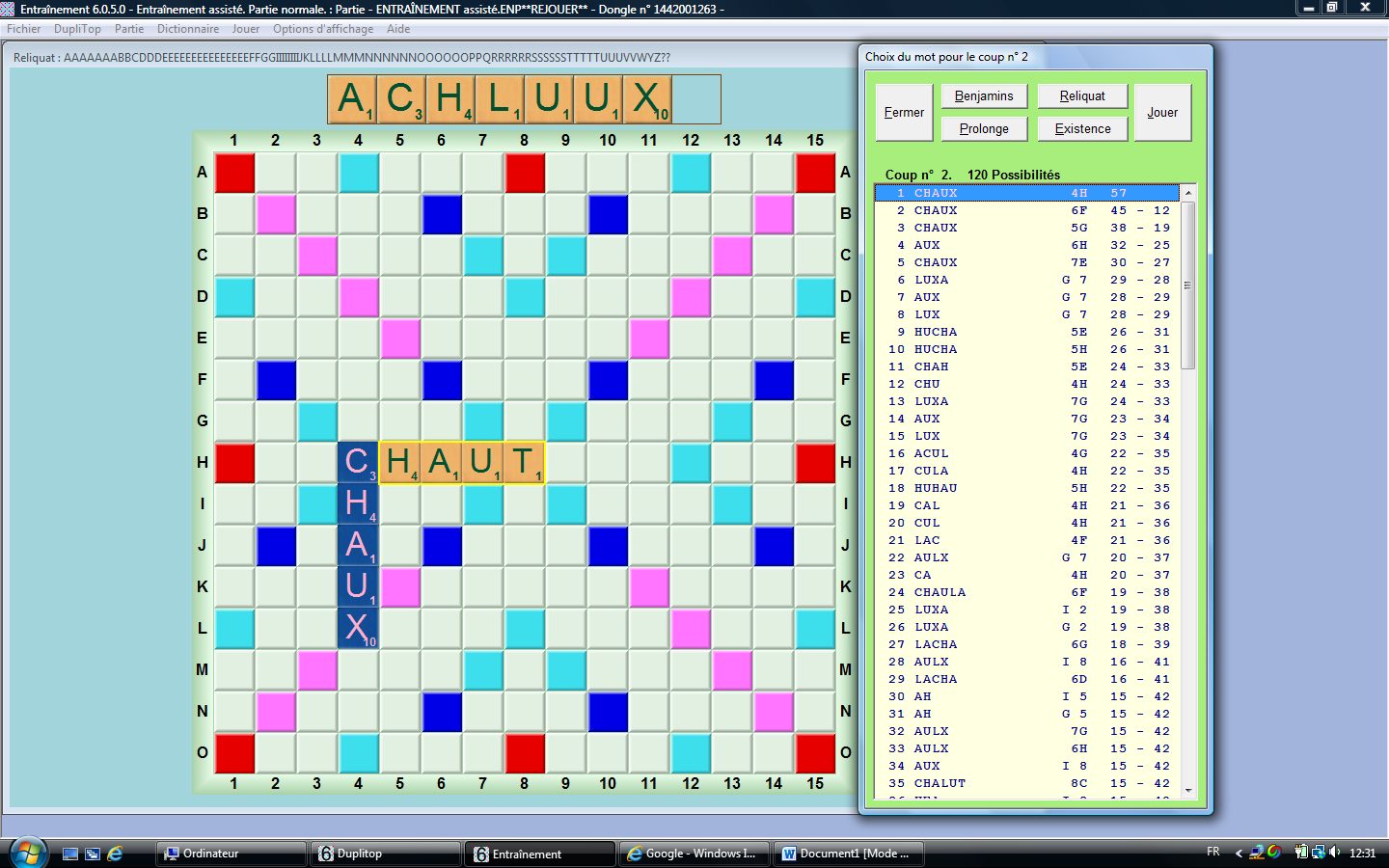 